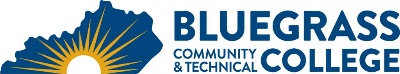 Program Coordinator: Paul Turner	E-mail: paul.turner@kctcs.edu	Phone: (859)246-6717Program Website: https://bluegrass.kctcs.edu/education-training/program-finder/integrated-engineering-technology.aspxStudent Name:		Student ID: Students need to be at KCTCS placement levels for all coursesNote:  25% of Total Program Credit Hours must be earned at Bluegrass Community and Technical College.Advisor Name:	Advisor Signature: _________________________________________Student Name:	Student Signature: ________________________________________First SemesterCreditsTermGradePrereqs/NotesIET107 Basic Electricity3IET104 Blueprint Reading Schematics 2IET102 Preventive Maintenance 2IET109 Safety3IET108 Mechanical Drives5MAT126 Technical Algebra and Trigonometry 3Total Semester Credit Hours18Second SemesterCreditsTermGradePrereqs/NotesIET120 Machine Tool Operations4IET205 Robot Maintenance 4IET206 Controls and Instrumentation5*General Education Class3Total Semester Credit Hours16Third SemesterCreditsTermGradePrereqs/NotesIET201 Electrohydraulics Pneumatics6IET203 Programmable Logic Controllers5IET110 Welding and Fabrication4Total Semester Credit Hours15Fourth SemesterCreditsTermGradePrereqs/Notes*General Education Classes 12CIT105 Computer/Digital Literacy3Total Semester Credit Hours15Total Credential Hours60-63Special Instructions:*The General Education classes should be taken throughout the four semesters and not piled up into one or two semesters. General Education Course Areas (one from each area):Social/Behavioral SciencesHeritage/HumanitiesWritten CommunicationNatural SciencesOral CommunicationsSummer semester attendance Is HIGHLY recommended for taking General Education Classes and Technical elective classes to ease loading and scheduling during Fall and Spring Semesters.